INSTITUCION EDUCATIVA PANEBIANCO AMERICANOSEDES “SANTA RITA DE CASSIA” Y “JOSÉ MARÍA CÓRDOBA”GRADO PRIMERO    PROFESORAS: DIANA CATALINA SANCHEZ Y MAGOLA SILVA B.GUIA DE TRABAJO N°4         CIENCIAS SOCIALES.                               TEMA:   Las familias pertenecen a una comunidad        HORAS PLANEADAS: 6 HORASCOMPETENCIA: Me Identifico como ser humano único, miembro de diversas organizaciones sociales, políticas necesarias para el bienestar y el desarrollo personal y comunitario.                                                    DBA: Reconoce la noción de cambio a partir de las transformaciones que ha vivido en los últimos  años a nivel personal, de su familia y del entorno barrial, veredal o del lugar donde vive.OBJETIVO: Lograr  identificarse como miembro de una familia y de una comunidad.ACTIVIDAD N° 1.Los estudiantes inician observando la siguiente imagen y dialogan con sus padres ¿qué actividades hacen ellos como familia?. Despues transcriben y dibujan en su acuderno de integradas.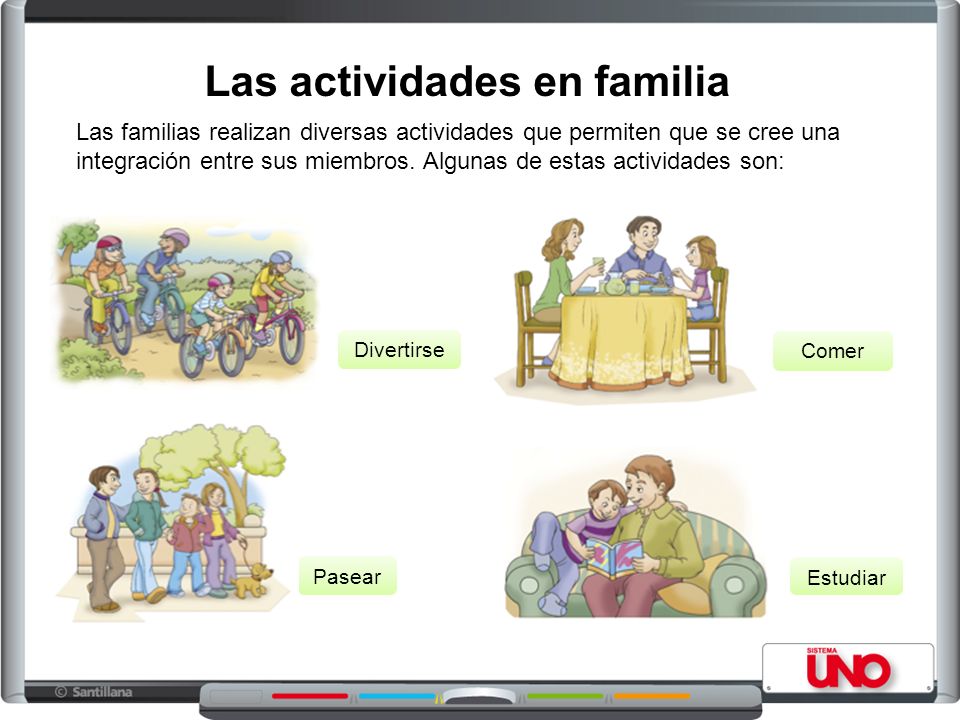 ACTIVIDAD N° 2.Los estudiantes escriben el siguiente concepto de familia.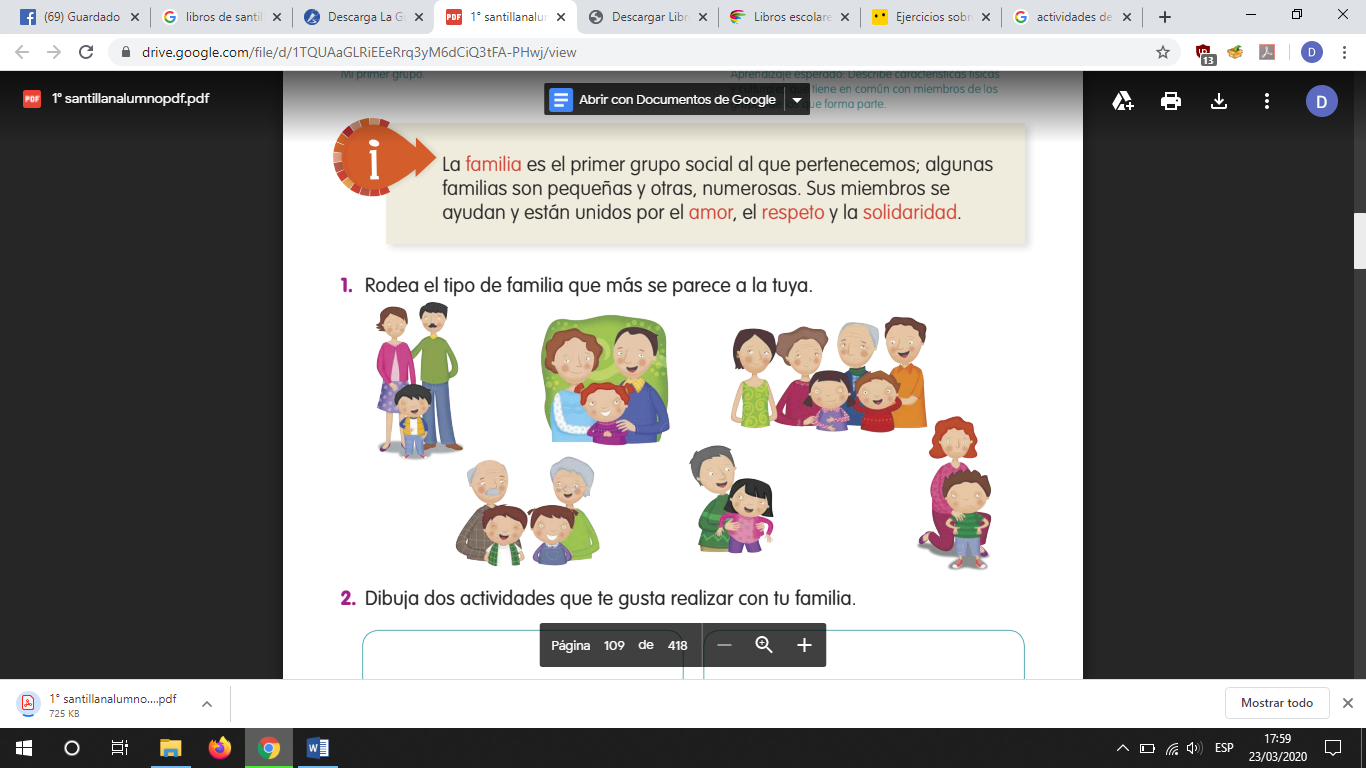 ACTIVIDAD N° 3.El estudiante, observa la siguiente imagen y dibuja el tipo de familia que se parece a la tuyaACTIVIDAD N° 4.Los estudiantes de acuerdo a la informacion vista dibujan dos actividaes que les guste realizar en familia.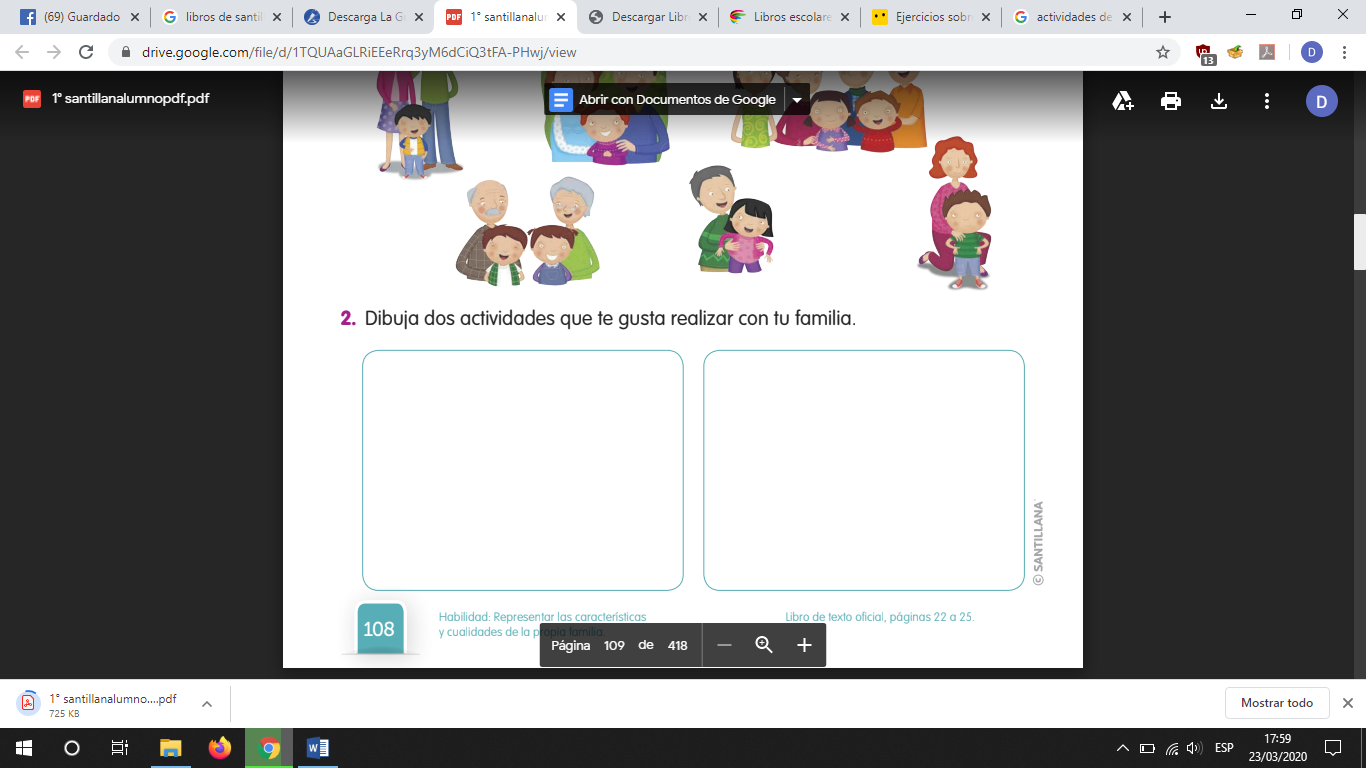 ACTIVIDAD N° 5.Con ayuda de mis padres realizo el siguiente árbol genealógico puedes utilizar fotos familiares.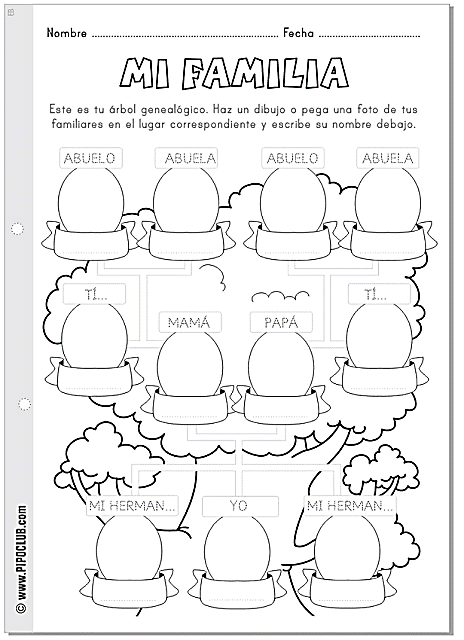 ACTIVIDAD N° 6.Establece una comparación entre la columna de la derecha y la columna de la izquierda y relaciona con el nombre y termina dibujando la silueta.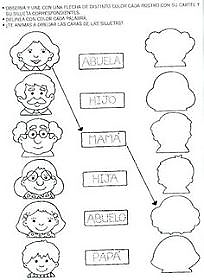 Fecha de realización: 24 marzo 2020Actividad N° 1 fecha real_____________________________________________Actividad N° 2 fecha real_____________________________________________ Actividad N° 3 fecha real_____________________________________________Actividad N° 4 fecha real_____________________________________________Actividad N° 5 fecha real_____________________________________________Actividad N° 6 fecha real_____________________________________________